Cashless Debit CardHow to pay rentCentrepayIf you already use Centrepay to pay rent, you do not need to do anything.If you want to start paying rent using Centrepay, please contact Centrelink.The Rent Deduction SchemeIf you already use the Rent Deduction Scheme to pay rent, you do not need to do anything.If you want to start using the Rent Deduction Scheme to pay rent, please contact Centrelink.BPAYTo pay your rent using BPAY, you can log in to your Cashless Debit  Card account online at www.indue.com.au/dct and set up a new recurring payment using the ‘Transfers and BPAY’ link.Direct Debits and transfersTo arrange direct debits you will need to provide your biller with your Cashless Debit Card BSB and Account Number.If you already have a direct debit or transfer arrangements in place to pay your bills, you will need to cancel it and provide your biller with your new Cashless Debit Card BSB and Account Number. Still need help?For assistance to set up any of these payments or if you cannot pay rent using the above methods, please arrange proof of your current rental arrangements and call the Cashless Debit Card Hotline on 1800 252 604.Cashless Debit CardGet the factsThe Cashless Debit Card is just like a regular bank card — use the card to:The Cashless Debit Card cannot be used to buy alcohol, gambling products, some gift cards or to withdraw cash.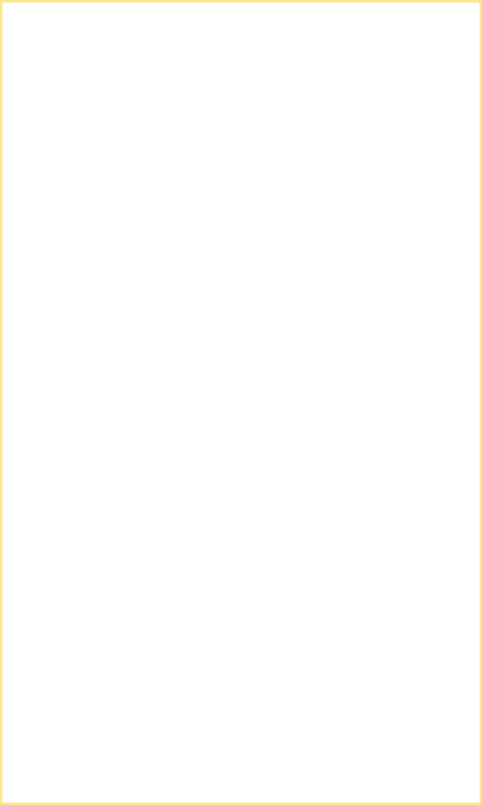 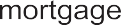 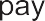 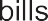 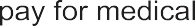 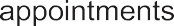 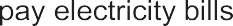 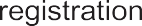 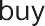 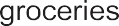 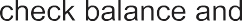 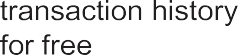 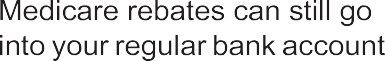 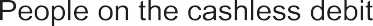 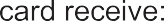 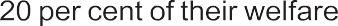 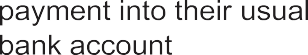 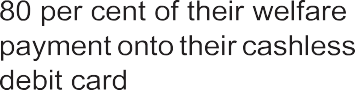 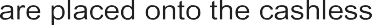 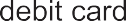 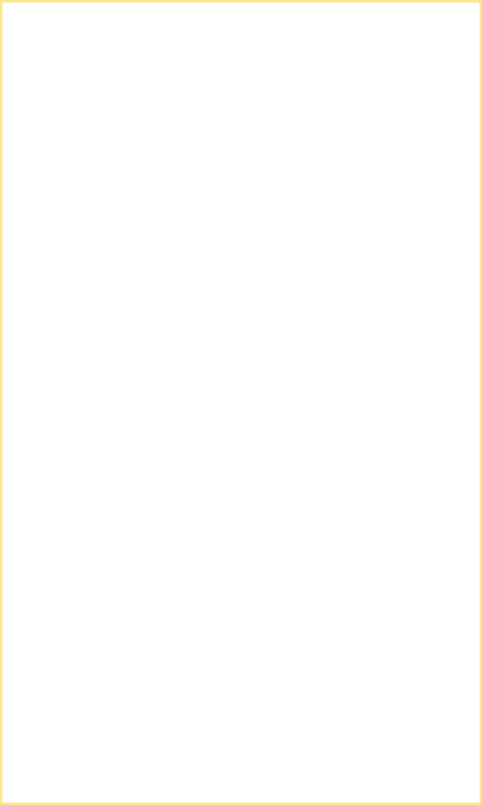 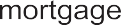 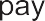 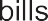 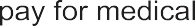 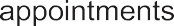 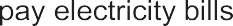 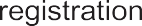 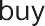 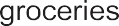 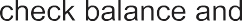 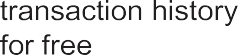 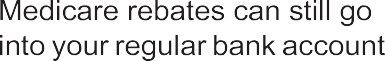 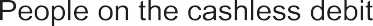 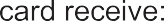 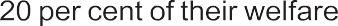 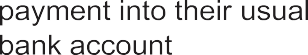 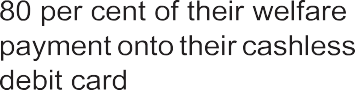 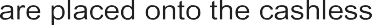 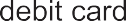 Did you know?100 per cent of lump sum payments from Centrelink (e.g. Family Tax Benefit)